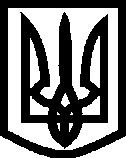 УКРАЇНА ВИКОНАВЧИЙ КОМІТЕТМЕЛІТОПОЛЬСЬКОЇ  МІСЬКОЇ  РАДИЗапорізької областіР О З П О Р Я Д Ж Е Н Н Яміського голови05.02.2021									№ 47-рПро внесення змін у додаток до розпорядження міського голови від 18.12.2017 № 602-р Керуючись Законом України «Про місцеве самоврядування в Україні», відповідно до постанови Кабінету Міністрів України від 18.12.2018 № 1198 «Про затвердження типових положень про молодіжні консультативно-дорадчі органи», з метою залучення молоді до прийняття рішень, підтримки діяльності молодіжних громадських організацій, органів учнівського та студентського самоврядування, підтримки молодіжного лідерства, сприяння розвитку молодіжного руху в містіЗОБОВ'ЯЗУЮ:Внести зміни у додаток до розпорядження міського голови від 18.12.2017 № 602 -р «Про створення координаційної ради з питань розвитку молодіжної політики у м. Мелітополі», а саме у тексті Положення про координаційну раду з питань розвитку молодіжної політики в м. Мелітополі назву «управління молоді та спорту Мелітопольської міської ради Запорізької області» замінити на «управління культури та молоді Мелітопольської міської ради Запорізької області».Контроль за виконанням цього розпорядження покласти на заступника міського голови з питань діяльності виконавчих органів ради Семікіна М.Мелітопольський міський голова 					Іван ФЕДОРОВ